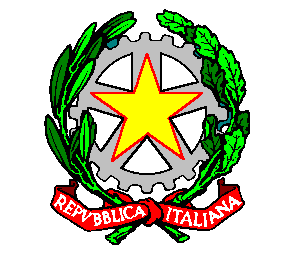 CORTE DI  APPELLO  DI  CATANIA-----------------------------------------Sezione TerzaUdienza del 16 Gennaio 2024-Procedimenti con trattazione oraleCOMPOSIZIONE DEL COLLEGIODott. ssa Francesca Cercone                                            PresidenteDott. ssa Anna Maggiore                                                ConsigliereDott.        Paolo Corda                                                      ConsigliereDott.        Antonio Nicastro                                      Proc. Generale NUMERO D’ORDINENUMERO REG. GEN.ORARIO13096/202109:3024474/201809:3032570/201909:304549/202209:4555463/202309:4561602/202209:4574195/201810:008335/2023 (SIGE)10:0092964/201810:0010652/2022 (SIGE)10:3011382/2023 (SIGE)10:30122243/202212:30